АДМИНИСТРАЦИЯ СТЕПАНОВСКОГО СЕЛЬСКОГО ПОСЕЛЕНИЯПОСТАНОВЛЕНИЕ31 октября   2014 г.                   п. Степановка                                          № 95Верхнекетского района                                                  Томской области В соответствии с частью 5 статьи 264.1 Бюджетного кодекса Российской Федерации, со статьей 30 Положения о бюджетном процессе в муниципальном образовании «Степановское сельское поселение», утвержденного решением Совета Степановского сельского поселения от 17.04.2014 №07ПОСТАНОВЛЯЮ:1. Утвердить отчет об исполнении бюджета муниципального образования «Степановское сельское поселение» за 9 месяцев 2014 года по доходам в сумме   22615   тыс. рублей, в том числе по налоговым и неналоговым доходам – 1585,5 тыс. рублей, по расходам в сумме 22505,7  тыс. рублей, с превышением доходов над расходами (профицит местного бюджета) в сумме 109,3  тыс. рублей в  следующем составе:    1.1. отчет об исполнении местного бюджета МО «Степановское сельское поселение» по доходам за 9 месяцев 2014 года согласно приложению 1 к настоящему постановлению;    1.2. отчет об исполнении местного бюджета МО «Степановское сельское поселение» по разделам и подразделам классификации расходов бюджета Степановского сельского поселения за 9 месяцев 2014 года согласно приложению 2 к настоящему постановлению;    1.3. отчет об исполнении местного бюджета МО «Степановское сельское поселение» по разделам, подразделам, целевым статьям и видам расходов классификации расходов бюджетов в ведомственной структуре расходов бюджетов в ведомственной структуре расходов бюджета Степановского сельского поселения за 9 месяцев 2014 года согласно приложению 3 к настоящему постановлению;    1.4. отчет об исполнении муниципального дорожного фонда муниципального образования «Степановское сельское поселение» за 9 месяцев 2014 года согласно приложению 4 к настоящему постановлению;    1.5.  отчет об исполнении источников финансирования дефицита местного бюджета  МО «Степановское сельское поселение» по кодам групп, подгрупп, статей, видов источников финансирования дефицита бюджетов классификации операций сектора государственного управления, относящихся к источникам финансирования дефицита бюджетов, за 9 месяцев 2014 года согласно приложению 5 к настоящему постановлению;    1.6. отчет об использовании средств резервного фонда финансирования непредвиденных расходов Администрации Степановского сельского поселения за 9 месяцев 2014 года согласно приложению 6 к настоящему постановлению.2. Контроль за исполнением настоящего постановления возложить на                           ведущего специалиста по финансам Кисаметьеву В.П.3. Настоящее постановление вступает в силу со дня его официального опубликования в информационном вестнике Верхнекетского района «Территория».И.о. главы Степановского сельского поселения                                                 Стоякина С.В.____________________________________________________________________________Совет -1, Администрация -1, прокуратура -1, Управление финансов -1, информ. вестник «Территория-1                                                      Пояснительная запискак отчету об исполнении бюджета муниципального образования «Степановское сельское поселение» за 9 месяцев 2014 годаИсполнение доходов   За 9 месяцев 2014  года план по доходам в целом исполнен в сумме 22615 т.р. (98,1% от плана за отчетный период  и 65,4% от исполнения за год).       Поступления от налоговых и неналоговых платежей составили 1585,5 т.р. (78,6% от плана за отчетный период), больше исполнения за аналогичный период 2013 года на 76 т.р.      План по налоговым доходам за 9 месяцев исполнен в сумме 1046,1 т.р. (75,6% плана за отчетный период и 57,4 % от годового плана) и на 76 т.р. больше исполнения за аналогичный период прошлого года в основном за счет вновь введенного налога на товары (работы, услуги), реализуемые на территории Российской Федерации (акцизов).        План по неналоговым доходам исполнен в сумме 539,4 т.р. (85% от плана за отчетный период). Снижение поступлений по сравнению с отчетным периодом прошлого года на  434,9 т.р. объясняется поступлением задолженности  за аренду имущества от ООО «БИО ТЭК-С» в 2013 году за предыдущий год.      Безвозмездные поступления в отчетном периоде составили 21029,5 т.р. (100% плана). Дотация бюджету поселения поступила в полном объеме – 2700,6 т.р.; по иным межбюджетным трансфертам поступления в объемах плана – 18062,5 т.р.; субвенция на осуществление первичного воинского учета поступила в объеме плана – 266,4  т. р.                                                                        Исполнение расходов     Расходы за 9 месяцев отчетного года исполнены в сумме 22505,7 т. р. при плане 23542,4 т. р. (95,6% от плана за отчетный период), с профицитом 109,3 т. р. Исполнение бюджета по расходам за отчетный период к соответствующему периоду 2013 года ниже на 13576,5 т. р. (за счет расходов по организации электроснабжения от ДЭС населению, субсидии). Расходы на решение вопросов местного значения  составили 22312,9 т. р. (95,9% от плановых).Исполнение расходов за 9 месяцев 2014 года в разрезе разделов, подразделов:                                                                                                                                                               (тыс. руб.)                                                                                                                                                                   В разрезе статей экономической классификации расходов кассовое исполнение к плану за 9 месяцев 2014 года следующее:           -  оплата труда и страховые взносы – 91,1%           -  оплата услуг связи – 86,5%           -  транспортные услуги – 57,2%           -  коммунальные услуги – 74,1%           -  услуги по содержанию имущества – 74,5%            -  прочие работы, услуги – 31,2%            - безвозмездные перечисления организациям, за исключением государственных и муниципальных  организаций  - 100%           -  перечисления другим бюджетам бюджетной системы Российской Федерации – 100%           -  пособия по социальной помощи населению – 100%           -  прочие расходы – 90,3%           -  увеличение стоимости основных средств – 100%           -  оплата прочих расходных материалов – 93,8%                                             Общегосударственные вопросыПодраздел 0104 «Функционирование местных администраций»     Расходы составили 2655,5 т.р. – 88,3% к плану за 9 месяцев, в том числе:-  оплата труда и взносы по обязательному социальному страхованию – 2044,7 т. р. (исполнение 93,4%); -  иные выплаты (суточные) – 1,5 т.р. (2,5%);- закупка товаров, работ, услуг в сфере информационно-коммуникационных технологий (услуги связи, оплата программных продуктов, обновление справочно-информационных баз данных) – 90,8 т. р. (75,9%); - прочая закупка товаров, работ и услуг (оплата договоров гражданско-правового характера, командировочные расходы, коммунальные услуги, оплата содержания и обслуживания имущества, опубликования нормативных документов в СМИ, подписки на периодические издания, страхования транспорта, приобретение основных средств и прочих расходных материалов) – 518 т.р. (81,6%);-  уплата прочих налогов, сборов и иных платежей (штрафы, пени) – 0,5 т.р. (100%).Подраздел  0111 «Резервные фонды»      Расходы в сумме 32,5 т.р. (65,1% от плана за 9 месяцев) были направлены на мероприятия согласно утвержденному порядку расходования.Подраздел 0113 «Другие общегосударственные вопросы»      Расходы на сумму 133,1 т.р. (исполнение к плану 9 месяцев - 39,7%) направлены на прочую закупку товаров, работ и услуг, в том числе:- проведение ремонта обелиска памяти павшим героям (из средств иных межбюджетных трансфертов, поступивших из резервного фонда непредвиденных расходов Администрации Томской области на проведение мероприятий по подготовке к празднованию 70-й годовщины Победы в Великой Отечественной войне 1941-1945 годов) – 70,2 т.р. (100%); -  организация доставки делегации на праздник, посвященный 75-летию района (из средств иных межбюджетных трансфертов, поступивших из резервного фонда непредвиденных расходов Администрации Верхнекетского района) – 3,3 т.р. (100%); - приобретение мотопомпы (из средств иных межбюджетных трансфертов, поступивших из резервного фонда Администрации Верхнекетского района по предупреждению и ликвидации чрезвычайных ситуаций и последствий стихийных бедствий) - 20,6 т.р. (100%); -   изготовление 10 техпаспортов муниципальных квартир (собственные средства) – 35 т.р. (15,6%); - проведение мероприятий, посвященных Дню Победы в ВОВ (из средств иных межбюджетных трансфертов Администрации Верхнекетского района в рамках  МП "Ветеран" МО "Верхнекетский район" на 2012-2014 годы) – 4 т.р. (100%).Национальная оборонаПодраздел 0203 «Мобилизационная и вневойсковая подготовка»        По этому подразделу были произведены расходы из средств субвенции на осуществление первичного воинского учета на сумму 192,8 т.р. (72,4% от плана), в том числе: на оплату труда и взносов по обязательному социальному страхованию – 179 т. р. (71,7%); иные выплаты (суточные) – 0,4 т.р.(16,7%); на прочую закупку товаров, работ и услуг (оплата семинара, командировочные расходы, прочие расходные материалы) – 13,4 т.р. (94,4%).Национальная экономикаПодраздел 0405 «Сельское хозяйство и рыболовство»       Расходы в сумме 62 т.р. были направлены на выполнение мероприятий в рамках МП «Поддержка сельскохозяйственных товаропроизводителей Верхнекетского района на 2013-2015годы» (предоставление гражданам субсидии на содержание крупного рогатого скота и компенсацию части затрат на содержание сельскохозяйственных животных), исполнение 100%. Подраздел 0409 «Дорожное хозяйство (дорожные фонды)        Расходы составили 737,6 т.р. (74,4% от плановых), были направлены:        -  на содержание автомобильных дорог в границах  поселения из средств муниципального дорожного фонда поселения в сумме 283,3 т. р. (57,5% от плана); проведены работы по очистке дорог от снежных заносов и грейдированию поселковых дорог;        - на содержание автомобильной дороги вне границы поселения, в сторону реки Полуденовка, из средств иных межбюджетных  трансфертов (муниципальный дорожный фонд Верхнекетского района) в сумме 16,1 т.р. (исполнение 53,7%) (грейдирование дорожного полотна)           -  на капитальный ремонт автомобильных дорог общего пользования за счет средств муниципального дорожного фонда поселения (отсыпка дорожного полотна щебнем) в сумме 438,2 т.р. (исполнение – 93,6%). Жилищно-коммунальное хозяйствоПодраздел 0501 «Жилищное хозяйство»        Расходы по капитальному ремонту муниципального жилого фонда составили средства бюджета поселения (213 т.р.) и иные межбюджетные трансферты, предоставленные в целях реализации муниципальной программы «Капитальный ремонт жилищного фонда в муниципальном образовании «Верхнекетский район» в 2012-2014 годы» (31,9 т.р.). Исполнение расходов – 100% от плана за отчетный период. Подраздел 0502 «Коммунальное хозяйство»       Расходы выполнены в сумме 17520,3 т.р. (99,8% от плана  9 месяцев), в том числе:     - на мероприятия в области коммунального хозяйства (содержание центров временного хранения и сортировки твердых бытовых отходов и полигонов) было направлено 35,3 т.р. (за счет собственных средств – 17,7 т.р. и 17,6 т.р. – за счет иных межбюджетных трансфертов);     - на предоставление субсидии ООО «БИО ТЭК-С» для компенсации расходов по организации электроснабжения от дизельных электростанций населению в сумме 17390 т.р. (за счет иных межбюджетных трансфертов);     -  на приобретение трансформатора в сумме 95 т.р. (за счет средств иных межбюджетных трансфертов, поступивших на реализацию мероприятий муниципальной программы «Модернизация коммунальной инфраструктуры Верхнекетского района на период до 2017года (подготовка объектов коммунального хозяйства к работе в отопительный период).Подраздел 0503 «Благоустройство»        На выполнение мероприятий в области благоустройства было затрачено 351,8 т.р. (77,4% от плана) средств местного бюджета, в том числе по направлениям расходов: -       организация уличного освещения – 168,8 т.р. (69,6%); -     прочие мероприятия по благоустройству поселения (трудовые договора, премия по благоустройству, плата за выбросы и размещение отходов, прочие расходные материалы)  – 183 т.р. (90,8%). ОбразованиеПодраздел 0707 «Молодежная политика и оздоровление детей»       Расходы на сумму 11,8 т.р. были направлены на проведение мероприятий для детей и молодежи (100 % от плана). Социальная политика Подраздел 1003 «Социальное обеспечение населения»       Расходы составили иные межбюджетные трансферты в сумме 77,6 т.р.  (100% от плана), в том числе:    - на оказание адресной социальной помощи семьям  с 5-ю и более детей в возрасте до 18 лет в сумме 17,7 т.р.;    - на оказание помощи в ремонте жилых помещений вдов погибших (умерших) участников ВОВ, тружеников тыла в сумме 59,9 т.р. (из средств иных межбюджетных трансфертов, поступивших из средств федерального и областного бюджетов – 29,9 т.р. и средств муниципальной программы «Ветеран» - 30 т.р.). Физическая культура и спорт Подраздел 1101 «Физическая культура»      Расходы в сумме 11 т.р. (62,9% от плана) были направлены на мероприятия в области спорта и физической культурыМежбюджетные трансферты общего характерабюджетам субъектов Российской Федерации и муниципальных образованийПодраздел 1403 «Прочие межбюджетные трансферты общего характера бюджетам субъектов РФ и муниципальных образований»      Расходы исполнены на 100 %. В отчетном периоде перечислены межбюджетные трансферты бюджету муниципального района из бюджета поселения на осуществление передаваемых  полномочий на сумму 474,8 т. р., в том числе:Ведущий специалист по финансам Кисаметьева В.П.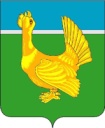 Контрольно-ревизионная комиссиямуниципального образования «Верхнекетский район»636500,Россия, Томская область, Верхнекетский район, р.п.Белый Яр, ул.Гагарина, д.15Телефон  (38258) 2-18-51, факс (38258) 2-13-44 e-mail: : vktkrk@sibnet.ru, веб-сайт: http vkt.tomsk.ruЗАКЛЮЧЕНИЕ №02-11/51на проект постановления администрации Степановского сельского поселения «Об утверждении отчета об исполнении местного бюджета муниципального образования «Степановское сельское поселение» за 9 месяцев 2014 года»р.п. Белый Яр                                                                                            «24» октября 2014 годаЭкспертиза проекта Постановления Администрации Степановского сельского поселения «Об утверждении отчета об исполнении местного бюджета муниципального образования «Степановское сельское поселение» за 9 месяцев 2014 года» проведена в период с 22 октября 2014 года по 24 октября 2014 года на основании поручения от 22 октября 2014 года №90, в соответствии со статьёй 157 Бюджетного Кодекса РФ, статьёй 9 Федерального закона от 07.02.2011 № 6-ФЗ «Об общих принципах организации и деятельности контрольно-счётных органов субъектов РФ и муниципальных образований», статьёй 30 Положения о бюджетном процессе в муниципальном образовании «Степановское сельское поселение», утвержденного решением Совета Степановского сельского поселения от 17.04.2014 года №07, статьёй 11 Положения о Контрольно-ревизионной комиссии муниципального образования «Верхнекетский район», утвержденного решением Думы Верхнекетского района от 07.10.2010 года №64, на основании пункта 1.4 плана контрольных и экспертно-аналитических мероприятий Контрольно-ревизионной комиссии муниципального образования «Верхнекетский район» на 2014 год, утвержденного распоряжением председателя Контрольно-ревизионной комиссии от 25.12.2013 года №16-р.Должностные лица, осуществлявшие проверку:Председатель Контрольно-ревизионной комиссии муниципального образования «Верхнекетский район» __________________________________Непомнящих Н.А.(подпись)Проверяемый период: с 01 января 2014 года по 30 сентября 2014 года.Заключение Контрольно-ревизионной комиссии муниципального образования «Верхнекетский район» (далее – КРК) на проект постановления Администрации Степановского сельского поселения «Об утверждении отчета об исполнении местного бюджета муниципального образования «Степановское сельское поселение» за 9 месяцев 2014 года» (далее – проект Постановления) подготовлено в соответствии с Бюджетным кодексом Российской Федерации (далее по тексту – БК РФ), Положением о бюджетном процессе в муниципальном образовании «Степановское сельское поселение», утвержденного решением Совета Степановского сельского поселения от 17.04.2014 года №07 «Об утверждении Положения о бюджетном процессе муниципального образования «Степановское сельское поселение» (далее – Положение о бюджетном процессе).По результатам рассмотрения проекта Постановления Контрольно-ревизионная комиссия сообщает следующее.I. Общая  характеристикаДоходы бюджета муниципального образования «Степановское сельское поселение» (далее – доходы бюджета) за январь – сентябрь 2014 года составили 22 615,0 тыс. руб., или 65,4% к уточненным годовым назначениям на 2014 год (34 556,5 тыс. руб.).Расходы бюджета муниципального образования «Степановское сельское поселение» (далее – расходы бюджета) за январь – сентябрь 2014 года составили 22 505,7 тыс. руб., или 64,9% к уточненным годовым назначениям на 2014 год (34 677,2 руб.).Превышение доходов над расходами (профицит) составило 109,3 тыс. руб.II. Исполнение  доходной  части  бюджетаДоходы бюджета за 9 месяцев 2014 года сформированы за счет следующих основных источников:налогов на товары (работы, услуги), реализуемых на территории Российской Федерации – 2,7% в структуре доходов бюджета (603,5 тыс. руб.);доходов от использования имущества, находящегося в государственной и муниципальной собственности – 2,2% в структуре доходов бюджета (495,5 тыс. руб.);безвозмездных поступлений – 93,0% в структуре доходов бюджета (21 029,5 тыс. руб.).Налоговые и неналоговые доходы в январе – сентябре 2014 года поступили в объеме 1 585,5 тыс. руб., или 57,4% к уточненным назначениям на 2014 год (2 763,0 тыс. руб.).Безвозмездные поступления в январе – сентябре 2014 года поступили в объеме 21 029,5 тыс. руб., или 66,1% к уточненным назначениям на 2014 год (31 793,5 тыс. руб.).Исполнение бюджета по доходам за январь – сентябрь 2014 года составило 22 615,0 тыс. руб., или 65,4% к уточненным годовым назначениям на 2014 год (34 556,5 тыс. руб.).Исполнение бюджета по доходам отражено в таблице №1.Таблица № 1 (тыс. руб.)Налоговые и неналоговые доходы бюджета за 9 месяцев 2014 года сформированы в основном за счет налога на доходы физических лиц (384,3 тыс. руб.), составляющего в структуре налоговых и неналоговых доходов 24,2%, налогов на товары (работы, услуги), реализуемых на территории Российской Федерации (603,5 тыс. руб.), составляющего в структуре налоговых и неналоговых доходов 38,1%, доходов от использования имущества, находящегося в государственной и муниципальной собственности (495,5 тыс. руб.), составляющих в структуре налоговых и неналоговых доходов 31,3%.III.  Исполнение  расходной  части  бюджетаВ структуре расходов бюджета за 9 месяцев 2014 года наибольший удельный вес составили расходы по следующим разделам:0100 «Общегосударственные расходы» - 12,5% в структуре расходов бюджета (2 821,1 тыс. руб.);0500 «Жилищно-коммунальное хозяйство» - 80,5% в структуре расходов бюджета (18 117,0 тыс. руб.).Расходы бюджета в январе – сентябре 2014 года профинансированы на 22 505,7 тыс. руб., или 64,9% к уточненным годовым назначениям на 2014 год (34 677,2тыс. руб.).Исполнение бюджета по расходам отражено в таблице №2.Таблица № 2 (тыс. руб.)IV. Источники  финансирования  дефицита  бюджетаБюджет муниципального образования «Степановское сельское поселение» на 2014 год запланирован с превышением расходов над доходами (дефицит бюджета) в сумме 120,7 тыс. рублей.V. ЗаключениеБюджет муниципального образования «Степановское сельское поселение» за 9 месяцев 2014 года исполнен с превышением доходов над расходами (профицит бюджета) в сумме 109,3 тыс. рублей.Исполнение бюджета за 9 месяцев 2014 года осуществлялось в соответствии с требованиями главы 24 раздела VIII Бюджетного кодекса Российской Федерации.Таким образом, с учетом изложенного в настоящем заключении, проект Постановления может быть принят в предложенной редакции.Председатель Контрольно-ревизионнойкомиссии муниципального образования«Верхнекетский район»							Н.А.НепомнящихОб утверждении отчета об исполнении местного бюджета муниципального образования «Степановское сельское поселение» за 9 месяцев 2014 годаПриложение 1Приложение 1                     к постановлению Администрации Степановского сельского поселения                     к постановлению Администрации Степановского сельского поселения                     к постановлению Администрации Степановского сельского поселения                     к постановлению Администрации Степановского сельского поселения                     к постановлению Администрации Степановского сельского поселения                     к постановлению Администрации Степановского сельского поселения№95 от  31.10.2014  г.№95 от  31.10.2014  г.Отчет об исполнении  местного бюджета МО "Степановское сельское поселение" по доходам                                                                                  за 9 месяцев 2014 годаОтчет об исполнении  местного бюджета МО "Степановское сельское поселение" по доходам                                                                                  за 9 месяцев 2014 годаОтчет об исполнении  местного бюджета МО "Степановское сельское поселение" по доходам                                                                                  за 9 месяцев 2014 годаОтчет об исполнении  местного бюджета МО "Степановское сельское поселение" по доходам                                                                                  за 9 месяцев 2014 годаОтчет об исполнении  местного бюджета МО "Степановское сельское поселение" по доходам                                                                                  за 9 месяцев 2014 годаОтчет об исполнении  местного бюджета МО "Степановское сельское поселение" по доходам                                                                                  за 9 месяцев 2014 годаОтчет об исполнении  местного бюджета МО "Степановское сельское поселение" по доходам                                                                                  за 9 месяцев 2014 года(тыс.руб.)КодНаименование показателейПлан на годПлан 9 месяцевИсполн.на 01.10.2014% исполн.к плану за 9 месяцев% исполн.к годуКодНаименование показателейПлан на годПлан 9 месяцевИсполн.на 01.10.2014% исполн.к плану за 9 месяцев% исполн.к годуКодНаименование показателейПлан на годПлан 9 месяцевИсполн.на 01.10.2014% исполн.к плану за 9 месяцев% исполн.к годуКодНаименование показателейПлан на годПлан 9 месяцевИсполн.на 01.10.2014% исполн.к плану за 9 месяцев% исполн.к году10100000000000 000Налоги на прибыль, доходы723,0386,0384,399,6%53,2%10102000010000 110Налог на доходы физических лиц723,0386384,399,6%53,2%10300000000000 000Налоги на товары (работы, услуги), реализуемые на территории Российской Федерации1063,0932,3603,564,7%56,8%10302230010000 110Доходы от уплаты акцизов на дизельное топливо, подлежащие распределению между бюджетами субъектов Российской Федерации и местными бюджетами с учетом установленных дифференцированных нормативов отчислений в местные бюджеты481,2421,7229,254,4%47,6%10302240010000 110Доходы от уплаты акцизов на моторные масла для дизельных и (или) карбюраторных (инжекторных) двигателей, подлежащие распределению между бюджетами субъектов Российской Федерации и местными бюджетами с учетом установленных дифференцированных нормативов отчислений в местные бюджеты6,56,54,873,8%73,8%10302250010000 110Доходы от уплаты акцизов на автомобильный бензин, подлежащие распределению между бюджетами субъектов Российской Федерации и местными бюджетами с учетом установленных дифференцированных нормативов отчислений в местные бюджеты575,2504376,274,6%65,4%10302260010000 110Доходы от уплаты акцизов на прямогонный бензин, подлежащие распределению между бюджетами субъектов Российской Федерации и местными бюджетами с учетом установленных дифференцированных нормативов отчислений в местные бюджеты0,10,1-6,7-6700,0%-6700,0%10600000000000 000Налоги на имущество50,034,029,486,5%58,8%10601030100000 110Налог на имущество физических лиц, взимаемый по ставкам, применяемым к объектам налогообложения, расположенным в границах поселений23,01610,565,6%45,7%10606013100000 110Земельный налог, взимаемый по ставкам, установленным в соответствии с подпунктом 1 пункта 1 статьи 394 Налогового кодекса РФ и применяемым к объектам налогообложения, расположенным в границах поселений8,056,7134,0%83,8%10606023100000 110Земельный налог, взимаемый по ставкам, установленным в соответствии с подпунктом 2 пункта 1 статьи 394 Налогового кодекса РФ и применяемым к объектам налогообложения, расположенным в границах поселений19,01312,293,8%64,2%10800000000000 000Государственная пошлина42,031,028,993,2%68,8%10804020010000 110Государственная пошлина за совершение нотариальных действий должностными лицами органов местного самоуправления, уполномоченными в соответствии с законодателными актами РФ на совершение нотариальных действий42,03128,993,2%68,8%11100000000000 000Доходы от использования имущества, находящегося в государственной и муниципальной собственности885,0634,5495,578,1%56,0%11105013100000 120Доходы, получаемые в виде арендной платы за земельные участки, государственная собственность на которые не разграничена и которые расположены в границах поселений, а также средства от продажи права на заключение договоров аренды указанных земельных участков123,04924,850,6%20,2%11105035100000 120Доходы от сдачи в аренду имущества, находящегося в оперативном управлении органов управления поселений и созданных ими учреждений (за исключением имущества муниципальных бюджетных и автономных учреждений)502,0376,5260,869,3%52,0%11109045100000 120Прочие поступления от использования имущества, находящегося в собственности поселений (за исключением имущества муниципальных бюджетных и автономных учреждений, а также имущества муниципальных унитарных предприятий, в том числе казенных)260,0209209,9100,4%80,7%11400000000000 000Доходы от продажи материальных и нематериальных активов0,00,05,7#ДЕЛ/0!#ДЕЛ/0!11406013100000 430Доходы от продажи земельных участков, государственная собственность на которые не разграничена и которые расположены в границах поселений0,005#ДЕЛ/0!#ДЕЛ/0!11406025100000 430Доходы от продажи земельных участков, находящихся в собственности поселений (за исключением земельных участков муниципальных бюджетных и автономных учреждений)0,000,7#ДЕЛ/0!#ДЕЛ/0!11600000000000 000Штрафы, санкции, возмещение ущерба0,00,038,2#ДЕЛ/0!#ДЕЛ/0!11690050100000 140Прочие поступления от денежных взысканий (штрафов) и иных сумм в возмещение ущерба, зачисляемые в бюджеты поселений0,0038,2#ДЕЛ/0!#ДЕЛ/0!Итого налоговых и неналоговых доходов2763,02017,81585,578,6%57,4%20200000000000 000Безвозмездные поступления от других бюджетов бюджетной системы Российской Федерации 31793,521029,521029,5100,0%66,1%20201001100000 151Дотации бюджетам поселений на выравнивание бюджетной обеспеченности3600,82700,62700,6100,0%75,0%20203015100000 151Субвенции бюджетам поселений на осуществление первичного воинского учета на территориях, где отсутствуют военные комиссариаты266,4266,4266,4100,0%100,0%20204000000000 151Иные межбюджетные трансферты27926,318062,518062,5100,0%64,7%20204999100000 151Иные межбюджетные трансферты на содержание центров временного хранения и сортировки твердых бытовых отходов и полигонов31,931,931,9100,0%100,0%20204999100000 151Иные межбюджетные трансферты на реализацию муниципальной программы "Демографическое развитие муниципального образования "Верхнекетский район" Томской области на 2013-2015 годы" (оказание адресной социальной помощи семьям с 5-ю и более детей в возрасте до 18 лет)23,717,717,7100,0%74,7%20204999100000 151Иные межбюджетные трансферты на компенсацию расходов по организации электроснабжения от дизельных электростанций 27161,017390,017390,0100,0%64,0%20204999100000 151Иные межбюджетные трансферты на дорожную деятельность в отношении автомобильных дорог местного значения вне границ населенных пунктов, а также осуществление иных полномочий в области использования автомобильных дорог и осуществления дорожной деятельности в соответствии с законодательством Российской Федерации за счет средств дорожного фонда муниципального образования "Верхнекетский район"40,030,030,0100,0%75,0%20204999100000 151Иные межбюджетные трансферты на обеспечение сбалансированности бюджетов поселений310,8234,0234,0100,0%75,3%20204999100000 151Иные межбюджетные трансферты на реализацию МП "Поддержка сельскохозяйственных товаропроизводителей Верхнекетского района на 2013-2015годы"62,062,062,0100,0%100,0%20204999100000 151Иные межбюджетные трансферты из резервного фонда финансирования непредвиденных расходов Администрации Верхнекетского района3,33,33,3100,0%100,0%20204999100000 151Иные межбюджетные трансферты из резервного фонда Администрации Верхнекетского района по предупреждению и ликвидации чрезвычайных ситуаций и последствий стихийных бедствий20,620,620,6100,0%100,0%20204999100000 151Иные межбюджетные трансферты на  финансир. расх. на ремонт и (или) переустр. жилых помещ. участников и инвалидов ВОВ, награжд. знаком "Жителю блок. Ленинграда", бывших несоверш. узников концлагерей, вдов погибших (умерших) участников ВОВ29,929,929,9100,0%100,0%20204999100000 151Иные межбюджетные трансферты на реализацию муниципальной программы  "Ветеран" МО "Верхнекетский район"на 2012-2014 годы"4,04,04,0100,0%100,0%20204999100000 151Иные межбюджетные трансферты на реализацию муниципальной программы "Ветеран" муниципального образования "Верхнекетский район" на 2012-2014 годы" (Оказание помощи в ремонте и (или) переустройстве жилых помещений отдельных категорий граждан)30,030,030,0100,0%100,0%20204999100000 151Иные межбюджетные трансферты  на реализацию мероприятий муниципальной программы "Модернизация коммунальной инфраструктуры  Верхнекетского района  на период до 2017 года с перспективой до 2020 года"  (подготовка объектов коммунального хозяйства к работе в отопительный период)95,095,095,0100,0%100,0%20204999100000 151Иные межбюджетные трансферты на реализацию муниципальной программы   "Развитие малого и среднего предпринимательства в муниципальном образовании "Верхнекетский район" на 2013 - 2015 годы"12,012,012,0100,0%100,0%20204999100000 151Иные межбюджетные трансферты на реализацию муниципальной программы  "Капитальный ремонт жилищного фонда в муниципальном образовании "Верхнекетский район" в 2012-2014годы"31,931,931,9100,0%100,0%20204999100000 151Иные межбюджетные трансферты из резервного фонда финансирования непредвиденных расходов Администрации Томской области на проведение мероприятий по подготовке к празднованию 70-й годовщины Победы в Великой Отечественной войне 1941-1945 годов70,270,270,2100,0%100,0%ВСЕГО ДОХОДОВ34556,523047,322615,098,1%65,4%Приложение 2Приложение 2Приложение 2к постановлению Администрации Степановского сельского поселенияк постановлению Администрации Степановского сельского поселенияк постановлению Администрации Степановского сельского поселенияк постановлению Администрации Степановского сельского поселенияк постановлению Администрации Степановского сельского поселенияк постановлению Администрации Степановского сельского поселенияк постановлению Администрации Степановского сельского поселения№95  от  31.10. 2014 г.№95  от  31.10. 2014 г.№95  от  31.10. 2014 г.№95  от  31.10. 2014 г.№95  от  31.10. 2014 г.№95  от  31.10. 2014 г.№95  от  31.10. 2014 г.Отчет об исполнении местного бюджета МО "Степановское сельское поселение" по разделам и подразделам классификации расходов бюджета Степановского сельского поселения                               за 9 месяцев 2014 годаОтчет об исполнении местного бюджета МО "Степановское сельское поселение" по разделам и подразделам классификации расходов бюджета Степановского сельского поселения                               за 9 месяцев 2014 годаОтчет об исполнении местного бюджета МО "Степановское сельское поселение" по разделам и подразделам классификации расходов бюджета Степановского сельского поселения                               за 9 месяцев 2014 годаОтчет об исполнении местного бюджета МО "Степановское сельское поселение" по разделам и подразделам классификации расходов бюджета Степановского сельского поселения                               за 9 месяцев 2014 годаОтчет об исполнении местного бюджета МО "Степановское сельское поселение" по разделам и подразделам классификации расходов бюджета Степановского сельского поселения                               за 9 месяцев 2014 годаОтчет об исполнении местного бюджета МО "Степановское сельское поселение" по разделам и подразделам классификации расходов бюджета Степановского сельского поселения                               за 9 месяцев 2014 годаОтчет об исполнении местного бюджета МО "Степановское сельское поселение" по разделам и подразделам классификации расходов бюджета Степановского сельского поселения                               за 9 месяцев 2014 года(тыс.руб.)НаименованиеРзПрПлан на год План 9 месяцевИсполн.на 01.10.2014% исполн.к плану за 9 месяцев% исполн.к годуОбщегосударственные вопросы01004 287,93 393,92 821,183,1%65,8%в том числеФункционирование Правительства Российской Федерации, высших исполнительных органов государственной власти субъектов Российской Федерации, местных администраций01043827,83008,92655,588,3%69,4%Резервные фонды01115049,932,565,1%65,0%Другие общегосударственные вопросы0113410,1335,1133,139,7%32,5%Национальная оборона0200266,4266,4192,872,4%72,4%в том числеМобилизационная и вневойсковая подготовка0203266,4266,4192,872,4%72,4%Национальная экономика04001165,01052,9799,675,9%68,6%в том числеСельское хозяйство и рыболовство040562,062,062,0100,0%100,0%Дорожное хозяйство (дорожные фонды)04091103,0990,9737,674,4%66,9%Жилищно-коммунальное хозяйство050028205,318247,518117,099,3%64,2%в том числеЖилищное хозяйство0501291,9244,9244,9100,0%83,9%Коммунальное хозяйство050227318,917547,917520,399,8%64,1%Благоустройство0503594,5454,7351,877,4%59,2%Образование 070011,811,811,8100,0%100,0%в том числеМолодёжная политика и оздоровление детей070711,811,811,8100,0%100,0%Социальная политика100083,677,677,6100,0%92,8%в том числеСоциальное обеспечение населения100383,677,677,6100,0%92,8%Физическая культура и спорт110019,217,511,062,9%57,3%в том числеФизическая культура110119,217,511,062,9%57,3%Межбюджетные трансферты общего характера бюджетам субъектов Российской Федерации и муниципальных образований1400638,0474,8474,8100,0%74,4%в том числеПрочие межбюджетные трансферты общего характера бюджетам субъектов Российской Федерации и муниципальных образований1403638,0474,8474,8100,0%74,4%ИТОГО34677,223542,422505,795,6%64,9%Приложение 3Приложение 3Приложение 3Приложение 3Приложение 3Приложение 3Приложение 3Приложение 3к постановлению Администрации Степановского сельского поселенияк постановлению Администрации Степановского сельского поселенияк постановлению Администрации Степановского сельского поселенияк постановлению Администрации Степановского сельского поселенияк постановлению Администрации Степановского сельского поселенияк постановлению Администрации Степановского сельского поселенияк постановлению Администрации Степановского сельского поселенияк постановлению Администрации Степановского сельского поселенияк постановлению Администрации Степановского сельского поселенияк постановлению Администрации Степановского сельского поселения№95  от  31.10.2014 г.№95  от  31.10.2014 г.№95  от  31.10.2014 г.№95  от  31.10.2014 г.№95  от  31.10.2014 г.№95  от  31.10.2014 г.№95  от  31.10.2014 г.№95  от  31.10.2014 г.№95  от  31.10.2014 г.№95  от  31.10.2014 г.Отчет об исполнении местного бюджета МО "Степановское сельское поселение" по разделам, подразделам, целевым статьям и видам расходов классификации расходов бюджетов в ведомственной структуре расходов бюджета  Степановского сельского поселения за 9 месяцев 2014 годаОтчет об исполнении местного бюджета МО "Степановское сельское поселение" по разделам, подразделам, целевым статьям и видам расходов классификации расходов бюджетов в ведомственной структуре расходов бюджета  Степановского сельского поселения за 9 месяцев 2014 годаОтчет об исполнении местного бюджета МО "Степановское сельское поселение" по разделам, подразделам, целевым статьям и видам расходов классификации расходов бюджетов в ведомственной структуре расходов бюджета  Степановского сельского поселения за 9 месяцев 2014 годаОтчет об исполнении местного бюджета МО "Степановское сельское поселение" по разделам, подразделам, целевым статьям и видам расходов классификации расходов бюджетов в ведомственной структуре расходов бюджета  Степановского сельского поселения за 9 месяцев 2014 годаОтчет об исполнении местного бюджета МО "Степановское сельское поселение" по разделам, подразделам, целевым статьям и видам расходов классификации расходов бюджетов в ведомственной структуре расходов бюджета  Степановского сельского поселения за 9 месяцев 2014 годаОтчет об исполнении местного бюджета МО "Степановское сельское поселение" по разделам, подразделам, целевым статьям и видам расходов классификации расходов бюджетов в ведомственной структуре расходов бюджета  Степановского сельского поселения за 9 месяцев 2014 годаОтчет об исполнении местного бюджета МО "Степановское сельское поселение" по разделам, подразделам, целевым статьям и видам расходов классификации расходов бюджетов в ведомственной структуре расходов бюджета  Степановского сельского поселения за 9 месяцев 2014 годаОтчет об исполнении местного бюджета МО "Степановское сельское поселение" по разделам, подразделам, целевым статьям и видам расходов классификации расходов бюджетов в ведомственной структуре расходов бюджета  Степановского сельского поселения за 9 месяцев 2014 годаОтчет об исполнении местного бюджета МО "Степановское сельское поселение" по разделам, подразделам, целевым статьям и видам расходов классификации расходов бюджетов в ведомственной структуре расходов бюджета  Степановского сельского поселения за 9 месяцев 2014 годаОтчет об исполнении местного бюджета МО "Степановское сельское поселение" по разделам, подразделам, целевым статьям и видам расходов классификации расходов бюджетов в ведомственной структуре расходов бюджета  Степановского сельского поселения за 9 месяцев 2014 года(тыс.руб.)НаименованиеВедКФСРКЦСРКВРПлан на год План 9 месяцевИсполн.на 01.10.2014% исполн.к плану за 9 месяцев% исполн.к годуНаименованиеВедКФСРКЦСРКВРПлан на год План 9 месяцевИсполн.на 01.10.2014% исполн.к плану за 9 месяцев% исполн.к годуВ С Е Г О34 677,223 542,422 505,795,6%64,9%Администрация Степановского сельского поселения91634 677,223 542,422 505,795,6%64,9%Общегосударственные вопросы91601004 287,93 393,92 821,183,1%65,8%Функционирование Правительства Российской Федерации, высших исполнительных органов государственной власти субъектов Российской Федерации, местных администраций91601043 827,83 008,92 655,588,3%69,4%Руководство и управление в сфере установленных функций органов государственной власти субъектов Российской Федерации  и органов местного самоуправления916010400200003 827,83 008,92 655,588,3%69,4%Центральный аппарат916010400204002 918,12 233,71 909,085,5%65,4%Фонд оплаты труда государственных (муниципальных) органов и взносы по обязательному социальному страхованию916010400204001211 899,81 416,41298,791,7%68,4%Иные выплаты персоналу государственных (муниципальных) органов, за исключением фонда оплаты труда 9160104002040012263,062,311,6%1,6%Закупка товаров,работ, услуг в сфере информационно-коммуникационных технологий91601040020400242146,4119,790,875,9%62,0%Прочая закупка товаров, работ и услуг для обеспечения государственных (муниципальных) нужд91601040020400244808,4634,851881,6%64,1%Уплата прочих налогов, сборов и иных платежей916010400204008520,50,50,5100,0%100,0%Глава местной администрации (исполнительно-распорядительного органа местного самоуправления)91601040020800909,7775,2746,596,3%82,1%Фонд оплаты труда государственных (муниципальных) органов и взносы по обязательному социальному страхованию91601040020800121907,7773,7746,096,4%82,2%Иные выплаты персоналу государственных (муниципальных) органов, за исключением фонда оплаты труда 916010400208001222,01,50,533,3%25,0%Резервные фонды 916011150,049,932,565,1%65,0%Резервные фонды 9160111070000050,049,932,565,1%65,0%Резервные фонды местных администраций9160111070050050,049,932,565,1%65,0%Резервные средства9160111070050087050,049,932,565,1%65,0%Другие общегосударственные вопросы9160113410,1335,1133,139,7%32,5%Резервные фонды исполнительных органов государственной власти субъектов Российской Федерации9160113070040070,270,270,2100,0%100,0%Иные межбюджетные трансферты из резервного фонда финансирования непредвиденных расходов Администрации Томской области на проведение мероприятий по подготовке к празднованию 70-й годовщины Победы в Великой Отечественной войне 1941-1945 годов9160113070040270,270,270,2100,0%100,0%Прочая закупка товаров, работ и услуг для обеспечения государственных (муниципальных) нужд9160113070040224470,270,270,2100,0%100,0%Иные межбюджетные трансферты из резервного фонда финансирования непредвиденных расходов Администрации Верхнекетского района916011307005013,33,33,3100,0%100,0%Прочая закупка товаров, работ и услуг для обеспечения государственных (муниципальных) нужд916011307005012443,33,33,3100,0%100,0%Иные межбюджетные трансферты из резервного фонда Администрации Верхнекетского района по предупреждению и ликвидации чрезвычайных ситуаций и последствий стихийных бедствий9160113070050220,620,620,6100,0%100,0%Прочая закупка товаров, работ и услуг для обеспечения государственных (муниципальных) нужд9160113070050224420,620,620,6100,0%100,0%Реализация государственной политики в области приватизации и управления государственной и муниципальной собственностью91601130900000300,0225,035,015,6%11,7%Оценка недвижимости, признание прав и регулирование отношений по государственной и муниципальной собственности91601130900200300,0225,035,015,6%11,7%Прочая закупка товаров, работ и услуг для обеспечения государственных (муниципальных) нужд91601130900200244300,0225,035,015,6%11,7%Целевые программы муниципальных образований916113795000016,016,04,025,0%25,0%Иные межбюджетные трансферты на реализацию муниципальной программы  "Ветеран" МО "Верхнекетский район"на 2012-2014 годы"91611379508004,04,04,0100,0%100,0%Прочая закупка товаров, работ и услуг для обеспечения государственных (муниципальных) нужд916011379508002444,04,04,0100,0%100,0%Иные межбюджетные трансферты на реализацию муниципальной программы   "Развитие малого и среднего предпринимательства в муниципальном образовании "Верхнекетский район" на 2013 - 2015 годы"9160113795130012,012,00,00,0%0,0%Прочая закупка товаров, работ и услуг для обеспечения государственных (муниципальных) нужд9160113795130024412,012,00,00,0%0,0%Национальная оборона9160200266,4266,4192,872,4%72,4%Мобилизационная и вневойсковая подготовка9160203266,4266,4192,872,4%72,4%Непрограммные расходы федеральных органов исполнительной власти91602039900000266,4266,4192,872,4%72,4%Непрограммные расходы 91602039990000266,4266,4192,872,4%72,4%Осуществление первичного воинского учета на территориях, где отсутствуют военные комиссариаты91602039995118266,4266,4192,872,4%72,4%Субвенция на осуществление полномочий по первичному воинскому учету на территориях, где отсутствуют военные комиссариаты 91602039995118266,4266,4192,872,4%72,4%Фонд оплаты труда государственных (муниципальных) органов и взносы по обязательному социальному страхованию91602039995118121249,8249,8179,071,7%71,7%Иные выплаты персоналу государственных (муниципальных) органов, за исключением фонда оплаты труда 916020399951181222,42,40,416,7%16,7%Прочая закупка товаров, работ и услуг для обеспечения государственных (муниципальных) нужд9160203999511824414,214,213,494,4%94,4%Национальная экономика91604001 165,01 052,9799,675,9%68,6%Сельское хозяйство и рыболовство916040562,062,062,0100,0%100,0%Целевые программы муниципальных образований9160405795000062,062,062,0100,0%100,0%Иные межбюджетные трансферты на реализацию муниципальной программы "Поддержка сельскохозяйственных товаропроизводителей Верхнекетского района на 2013-2015 годы"9160405795050062,062,062,0100,0%100,0%Субсидии юридическим лицам (кроме государственных учреждений) и физическим лицам - производителям товаров, работ, услуг9160405795050081062,062,062,0100,0%100,0%Дорожное хозяйство (дорожные фонды)91604091 103,0990,9737,674,4%66,9%Дорожная деятельность в отношении автомобильных дорог местного значения вне границ населенных пунктов, а также осуществление иных полномочий в области использования автомобильных дорог и осуществления дорожной деятельности в соответствии с законодательством Российской Федерации за счет средств дорожного фонда муниципального образования "Верхнекетский район"9160409315022240,030,016,153,7%40,3%Содержание автомобильных дорог вне границ населенных пунктов9160409315022240,030,016,153,7%40,3%Прочая закупка товаров, работ и услуг для государственных нужд9160409315022224440,030,016,153,7%40,3%Дорожная деятельность в отношении автомобильных дорог местного значения, а также осуществление иных полномочий в области использования автомобильных дорог и осуществления дорожной деятельности в соответствии с законодательством Российской Федерации за счет средств бюджетов поселений91604093150232595,0492,9283,357,5%47,6%Содержание автомобильных дорог населенных пунктов91604093150232595,0492,9283,357,5%47,6%Прочая закупка товаров, работ и услуг для обеспечения государственных (муниципальных) нужд91604093150232244594,7492,6283,057,5%47,6%Уплата прочих налогов, сборов и иных платежей916040931502328520,30,30,3100,0%100,0% Капитальный ремонт и ремонт автомобильных дорог общего пользования населенных пунктов за счет средств бюджетов поселений91604093150232468,0468,0438,293,6%93,6% Капитальный ремонт автомобильных дорог общего пользования населенных пунктов91604093150232468,0468,0438,293,6%93,6%Закупка товаров, работ, услуг в целях капитального ремонта государственного (муниципального)  имущества91604093150232243468,0468,0438,293,6%93,6%Жилищно-коммунальное хозяйство916050028 205,318 247,518 117,099,3%64,2%Жилищное хозяйство9160501291,9244,9244,9100,0%83,9%Поддержка жилищного хозяйства91605013900000260,0213,0213,0100,0%81,9%Капитальный ремонт государственного жилищного фонда субъектов Росийской Федерации и муниципального жилого фонда91605013900200260,0213,0213,0100,0%81,9%Закупка товаров, работ, услуг в целях капитального ремонта государственного (муниципального)  имущества91605013900200243260,0213,0213,0100,0%81,9%Целевые программы муниципальных образований9160501795000031,931,931,9100,0%100,0%Иные межбюджетные трансферты на реализацию муниципальной программы  "Капитальный ремонт жилищного фонда в муниципальном образовании "Верхнекетский район" в 2012-2014годы"916501795140031,931,931,9100,0%100,0%Закупка товаров, работ, услуг в целях капитального ремонта государственного (муниципального)  имущества9160501795140024331,931,931,9100,0%100,0%Коммунальное хозяйство916050227 318,917 547,917 520,399,8%64,1%Поддержка коммунального хозяйства9160502391000062,962,935,356,1%56,1%Мероприятия в области коммунального хозяйства9160502391050062,962,935,356,1%56,1%Прочая закупка товаров, работ и услуг для обеспечения государственных (муниципальных) нужд9160502391050024462,962,935,356,1%56,1%Иные межбюджетные трансферты на содержание центров временного хранения и сортировки твердых бытовых отходов и полигонов9160502391050131,931,917,655,2%55,2%Прочая закупка товаров, работ и услуг для обеспечения государственных (муниципальных) нужд9160502391050124431,931,917,655,2%55,2%Ведомственные целевые программы Томской области9160502622000027161,017390,017390,0100,0%64,0%Иные межбюджетные рансферты на компенсацию расходов по организации электроснабжения от дизельных электростанций9160502622624227161,017390,017390,0100,0%64,0%Субсидии юридическим лицам (кроме некомерческих организаций), индивидуальным предпринимателям, физическим лицам9160502622624281027161,017 390,017 390,0100,0%64,0%Целевые программы муниципальных образований9160502795000095,095,095,0100,0%100,0%Иные межбюджетные трансферты  на реализацию мероприятий муниципальной программы "Модернизация коммунальной инфраструктуры  Верхнекетского района  на период до 2017 года с перспективой до 2020 года"  (подготовка объектов коммунального хозяйства к работе в отопительный период)9160502795120495,095,095,0100,0%100,0%Прочая закупка товаров, работ и услуг для обеспечения государственных (муниципальных) нужд9160502795120424495,095,095,0100,0%100,0%Благоустройство9160503594,5454,7351,877,4%59,2%Уличное освещение91605036000100352,1242,4168,869,6%47,9%Прочая закупка товаров, работ и услуг для обеспечения государственных (муниципальных) нужд91605036000100244352,1242,4168,869,6%47,9%Организация и содержание мест захоронения9160503600040010,710,70,00,0%0,0%Прочая закупка товаров, работ и услуг для обеспечения государственных (муниципальных) нужд9160503600040024410,710,70,00,0%0,0%Прочие мероприятия по благоустройству городских округов и поселений 91605036000500231,7201,6183,090,8%79,0%Прочая закупка товаров, работ и услуг для обеспечения государственных (муниципальных) нужд91605036000500244205,7181,8163,289,8%79,3%Уплата прочих налогов, сборов и иных платежей9160503600050085226,019,819,8100,0%76,2%Образование916070011,811,811,8100,0%100,0%Молодежная политика и оздоровление детей916070711,811,811,8100,0%100,0%Организационно-воспитательная работа с молодежью9160707431000011,811,811,8100,0%100,0%Проведение мероприятий для детей и молодежи9160707431010011,811,811,8100,0%100,0%Прочая закупка товаров, работ и услуг для обеспечения государственных (муниципальных) нужд9160707431010024411,811,811,8100,0%100,0%Социальная политика916100083,677,677,6100,0%92,8%Социальное обеспечение населения916100383,677,677,6100,0%92,8%Иные безвозмездные и безвозвратные перечисления9161003520000029,929,929,9100,0%100,0%Иные межбюджетные трансферты на оказание помощи в ремонте и (или) переустройстве жилых помещений граждан, не стоящих на учете в качестве нуждающихся в улучшении жилищных условий и не реализовавших свое право на улучшение жилищных условий за счет средств федерального и областного бюджетов в 2009 и последующих годах, из числа: участников и инвалидов Великой Отечественной войны 1941 - 1945 годов; тружеников тыла военных лет9161003520580029,929,929,9100,0%100,0%Прочая закупка товаров, работ и услуг для обеспечения государственных (муниципальных) нужд9161003520580024429,929,929,9100,0%100,0%Целевые программы муниципальных образований9161003795000053,747,747,7100,0%88,8%Иные межбюджетные трансферты на реализацию муниципальной программы "Демографическое развитие муниципального образования "Верхнекетский район" Томской области на 2013-2015 годы" (оказание адресной социальной помощи семьям с 5-ю и более детей в возрасте до 18 лет)9161003795020423,717,717,7100,0%74,7%Пособия, компенсации, меры социальной поддержки по публичным нормативным обязательствам9161003795020431323,717,717,7100,0%74,7%Иные межбюджетные трансферты на реализацию муниципальной программы "Ветеран" муниципального образования "Верхнекетский район" на 2012-2014 годы" (Оказание помощи в ремонте и (или) переустройстве жилых помещений отдельных категорий граждан)9161003795080130,030,030,0100,0%100,0%Прочая закупка товаров, работ и услуг для обеспечения государственных (муниципальных) нужд9161003795080124430,030,030,0100,0%100,0%Физическая культура и спорт916110019,217,511,062,9%57,3%Физическая культура916110119,217,511,062,9%57,3%Физкультурно-оздоровительная работа и спортивные мероприятия9161101512000019,217,511,062,9%57,3%Мероприятия в области здравоохранения, спорта и физической культуры, туризма916,01101512970019,217,511,062,9%57,3%Прочая закупка товаров, работ и услуг для обеспечения государственных (муниципальных) нужд9161101512970024419,217,511,062,9%57,3%Межбюджетные трансферты общего характера бюджетам субъектов Российской Федерации и муниципальных образований9161400638,0474,8474,8100,0%74,4%Прочие межбюджетные трансферты общего характера бюджетам субъектов Российской Федерации и муниципальных образований9161403638,0474,8474,8100,0%74,4%Межбюджетные трансферты бюджетам муниципальных районов из бюджетов поселений на осуществление части полномочий по решению вопросов местного значения в соответствии с заключенными соглашениями91614035210600638,0474,8474,8100,0%74,4%Иные межбюджетные трансферты91614035210600540638,0474,8474,8100,0%74,4% - на организацию и осуществление мероприятий по работе с детьми и молодежью в поселениях9161403521060154024,418,318,3100,0%75,0% - на создание условий для организации досуга и обеспечения жителей поселения услугами организаций культуры 9161403521060254019,514,614,6100,0%74,9% - на организацию в границах поселения электро-, тепло-, водоснабжения населения и водоотведения 91614035210604540242,9182,2182,2100,0%75,0% - на организацию  и осуществление мероприятий по ГО, защите населения и территорий от чрезвычайных ситуаций природного и техногенного характера9161403521060554024,418,318,3100,0%75,0% - на утверждение генеральных планов поселений, правил землепользования и застройки, утверждение подготовленной на основе генеральных планов поселений документации по планировке территории, выдаче разрешений на строительство (за исключением случаев,предусмотренных Градостроительным Кодексом Российской Федерации, иными федеральными законами), разрешение на ввод объекта в эксплуатацию при осуществлении строительства, реконструкцию объектов кап. строительства, расположенных на территории поселения, утверждение местных нормативов градостроительного проектирования поселений91614035210606540272,0204,0204,0100,0%75,0%    - на проведение внешнего муниципального финансового контроля9161403521060754024,218,218,2100,0%75,2%   -  на проведение антикоррупционной экспертизы муниципальных правовых актов 916140352106085400,30,20,2100,0%66,7%   - на размещение заказов для муниципальных нужд916140352106095400,30,20,2100,0%66,7%   - на опубликование муниципальных правовых актов муниципального образования "Степановское сельское поселение"916140352106105403018,818,8100,0%62,7%Приложение 4к постановлению АдминистрацииСтепановского сельского поселения№95  от 31.10.2014 г. Отчет об исполнении муниципального дорожного фонда муниципального образования "Степановское сельское поселение" за 9 месяцев 2014 годаОтчет об исполнении муниципального дорожного фонда муниципального образования "Степановское сельское поселение" за 9 месяцев 2014 годаОтчет об исполнении муниципального дорожного фонда муниципального образования "Степановское сельское поселение" за 9 месяцев 2014 годаОтчет об исполнении муниципального дорожного фонда муниципального образования "Степановское сельское поселение" за 9 месяцев 2014 годаОтчет об исполнении муниципального дорожного фонда муниципального образования "Степановское сельское поселение" за 9 месяцев 2014 годаОтчет об исполнении муниципального дорожного фонда муниципального образования "Степановское сельское поселение" за 9 месяцев 2014 года(тыс.руб.)Наименование показателяПлан на 2014 год План 9 месяцевИсполнение на 01.10.2014% исполнения к плану за 9 месяцев% исполнения к годуОстаток денежных средств на начало года                              0,00,00,00,00,0Доходы Дорожного фонда - всего              1 063,0932,3603,564,756,8в том числе по источникам:        акцизы на автомобильный бензин, прямогонный бензин, дизельное топливо, моторные масла для дизельных и (или) карбюраторных (инжекторных) двигателей, производимые на территории Российской Федерации, подлежащих зачислению в местный бюджет1 063,0932,3603,564,756,8Расходы Дорожного фонда - всего  1 063,0960,9721,575,167,9в том числе по направлениям: капитальный ремонт и ремонт автомобильных дорог общего пользования местного значения и искусственных сооружений на них468,0468,0438,293,693,6содержание автомобильных дорог общего пользования местного значения и искусственных сооружений на них595,0492,9283,357,547,6Остаток денежных средств на конец отчетного периода0,00,0-118,00,00,0Приложение 5Приложение 5Приложение 5Приложение 5к постановлению Администрации Степановского сельского поселенияк постановлению Администрации Степановского сельского поселенияк постановлению Администрации Степановского сельского поселенияк постановлению Администрации Степановского сельского поселения№95  от 31.10.2014 г.№95  от 31.10.2014 г.№95  от 31.10.2014 г.№95  от 31.10.2014 г.Отчет об исполнении источников финансирования дефицитаОтчет об исполнении источников финансирования дефицитаОтчет об исполнении источников финансирования дефицитаОтчет об исполнении источников финансирования дефицита местного бюджета МО "Степановское сельское поселение"  местного бюджета МО "Степановское сельское поселение"  местного бюджета МО "Степановское сельское поселение"  местного бюджета МО "Степановское сельское поселение"  по кодам групп, подгрупп, статей, видов источников финансирования  по кодам групп, подгрупп, статей, видов источников финансирования  по кодам групп, подгрупп, статей, видов источников финансирования  по кодам групп, подгрупп, статей, видов источников финансирования  дефицита бюджетов классификации операций сектора государственного  дефицита бюджетов классификации операций сектора государственного  дефицита бюджетов классификации операций сектора государственного  дефицита бюджетов классификации операций сектора государственного управления, относящихся к источникам финансирования дефицитов бюджетов,управления, относящихся к источникам финансирования дефицитов бюджетов,управления, относящихся к источникам финансирования дефицитов бюджетов,управления, относящихся к источникам финансирования дефицитов бюджетов, за   9 месяцев   2014 года за   9 месяцев   2014 года за   9 месяцев   2014 года за   9 месяцев   2014 годаКод бюджетной классификации Российской ФедерацииКод бюджетной классификации Российской ФедерацииКод бюджетной классификацииПлан на 2014 год (в ред.реш.08 от 17.04.2014), тыс. руб.Исполнено на 01.10.2014 г.Код бюджетной классификации Российской ФедерацииКод бюджетной классификации Российской ФедерацииКод бюджетной классификацииПлан на 2014 год (в ред.реш.08 от 17.04.2014), тыс. руб.Исполнено на 01.10.2014 г.Код главного администратора код группы, подгруппы, статьи и вида источниковКод бюджетной классификацииПлан на 2014 год (в ред.реш.08 от 17.04.2014), тыс. руб.Исполнено на 01.10.2014 г.Код главного администратора код группы, подгруппы, статьи и вида источниковКод бюджетной классификацииПлан на 2014 год (в ред.реш.08 от 17.04.2014), тыс. руб.Исполнено на 01.10.2014 г.Источники финансирования дефицита бюджета - всего120,7-109,3916Администрация Степановского сельского поселения120,7-109,3из них:916Изменение остатков средств на счетах по учету средств бюджета01 05 00 00 00 0000 000120,7-109,3в том числе916Увеличение остатков средств  бюджетов01 05 00 00 00 0000 500-34556,5-22615,0916Увеличение прочих остатков  средств бюджетов 01 05 02 00 00 0000 500-34556,5-22615,0916Увеличение прочих остатков денежных средств бюджетов поселений01 05 02 01 10 0000 510-34556,5-22615,0916Уменьшение остатков средств  бюджетов01 05 00 00 00 0000 60034677,222505,7916Уменьшение прочих остатков  средств бюджетов 01 05 02 00 00 0000 60034677,222505,7916Уменьшение прочих остатков денежных средств бюджетов01 05 02 01 00 0000 61034677,222505,7916Уменьшение прочих остатков денежных средств бюджетов поселений01 05 02 01 10 0000 61034677,222505,7Приложение 6к постановлению Администрации Степановского сельского поселения№95  от 31.10.2014 г.ОтчетОтчетОтчетоб использовании средств резервного фонда финансированияоб использовании средств резервного фонда финансированияоб использовании средств резервного фонда финансированиянепредвиденных расходовнепредвиденных расходовнепредвиденных расходовАдминистрации Степановского сельского поселенияАдминистрации Степановского сельского поселенияАдминистрации Степановского сельского поселенияза 9 месяцев 2014 годаза 9 месяцев 2014 годаза 9 месяцев 2014 года№ п/пОсновные направления расходования средствСумма  (тыс. руб.)Утверждено по бюджету на 2014 год50,0Выделено по постановлениям - всего32,5в том числе:1Организация и проведение социально-культурных и спортивных мероприятий, выставок, ярмарок, конкурсов, семинаров и конференций9,82Участие в научных, культурных и спортивных мероприятиях, конференциях, фестивалях и т.д.0,03Организация и проведение праздничных и юбилейных мероприятий, приобретение памятных подарков и выплату разовых денежных премий6,44Оказание финансовой помощи населению поселения, оказавшемуся в сложной жизненной ситуации0,05Проведение аварийно-восстановительных работ и иных мероприятий, связанных с ликвидацией последствий стихийных бедствий и других чрезвычайных ситуаций14,96Иные непредвиденные расходы1,4Остаток средств на 01.10.2014г17,5КФСРНаименованиеПлан на годИсполнено  на           01.10.2014% исполнения к плану 9 месяцев% исполнения к году0104Функционирование местных администраций3827,82655,588,369,40111Резервный фонд5032,565,1650113Другие общегосударственные вопросы410,1133,139,732,50203Мобилизация и вневойсковая подготовка266,4192,872,472,40405Сельское хозяйство и рыболовство62621001000409Дорожное хозяйство (дорожные фонды)1103737,674,466,90501Жилищное хозяйство291,9244,910083,90502Коммунальное хозяйство27318,917520,399,864,10503Благоустройство594,5351,877,459,20707Молодежная  политика и оздоровление детей11,811,81001001003Социальное обеспечение населения83,677,610092,81101 Физическая культура 19,21162,957,31403Прочие межбюджетные трансферты общего характера бюджетам субъектов РФ и муниципальных образований638474,810074,4                      Всего расходов                      Всего расходов34677,222505,795,664,9- по организации и осуществлению мероприятий по работе с детьми и молодежью в поселениях – 18,3 т.р.; - по созданию условий для организации досуга и обеспечения жителей поселения услугами организаций культуры – 14,6 т.р.; - по организации в границах поселения электро, тепло, и водоснабжения населения, водоотведения – 182,2 т.р.; - по организации  и осуществлению мероприятий по ГО, защите населения и территорий от чрезвычайных ситуаций – 18,3 т.р.; - по утверждению генеральных планов поселений, правил землепользования и застройки, утверждению подготовленной на основе генеральных планов поселений документации по планировке территории, выдачи разрешений на строительство, разрешений на ввод объекта в эксплуатацию, утверждение местных нормативов градостроительного проектирования поселений, резервирование и изъятие, в том числе путем выкупа, земельных участков в границах поселений для муниципальных нужд, осуществление земельного контроля за использованием земель поселений – 204 т.р.; - по проведению внешнего муниципального финансового контроля – 18,2 т.р.;-  по проведению антикоррупционной экспертизы муниципальных правовых актов – 0,2 т.р.;-  по размещению заказов для муниципальных нужд – 0,2 т.р.-  на опубликование муниципальных правовых актов муниципального образования «Степановское сельское поселение» - 18,8 т.р.ДоходыУточненные назначения на2014 годИсполнено за 9 месяцев 2014 годаИсполнено к уточненным годовым назначениям, %1234Доходы всего, в том числе:34 556,522 615,065,4Налоговые и неналоговые доходы2 763,01 585,557,4Безвозмездные поступления31 793,521 029,566,1РазделНаименование разделаУточненные назначена на2014 г.Исполненоза 9 месяцев 2014 г.Исполнено к уточненным годовым назначениям, %123450100Общегосударственные вопросы4 287,92 821,165,80200Национальная оборона266,4192,873,40400Национальная экономика1 165,0799,668,60500Жилищно-коммунальное хозяйство28 205,318 117,064,20700Образование11,811,8100,01000Социальная политика83,677,692,81100Физическая культура и спорт19,211,057,31400Межбюджетные трансферты638,0474,874,4Всего расходов34 677,222 505,764,9